Publicado en Madrid el 16/12/2019 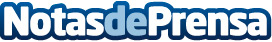 Tienda Hípica el Valenciano propone sorprender esta Navidad con los mejores artículos ecuestresEl mes de diciembre se traduce en comidas y cenas de empresa, con amigos, familiares… pero además implica el tener que pensar en qué regalar a los seres queridos. Para que este año no se tenga que dedicar mucho tiempo a preparar la carta de navidad y uno pueda disfrutar de los suyos, acertando al 100% con los regalos, en Tienda Hípica el Valenciano proponen los mejores regalos para los amantes del caballoDatos de contacto:Tienda Hípica El Valenciano914675346Nota de prensa publicada en: https://www.notasdeprensa.es/tienda-hipica-el-valenciano-propone-sorprender Categorias: Entretenimiento Mascotas Otros deportes http://www.notasdeprensa.es